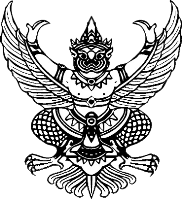 ประกาศองค์การบริหารส่วนตำบลหนองหลวงเรื่อง นโยบายไม่รับของขวัญ (No gift policy)ตามมติคณะรัฐมนตรีเมื่อวันที่ 8 ธันวาคม  2563 ได้เห็นชอบแผนการปฏิรูปประเทศด้านการป้องกันและปราบปรามการทุจริตและประพฤติมิชอบ (ฉบับปรับปรุง)  โดยกำหนดให้มีการขับเคลื่อนเพื่อดำเนินกิจกรรมปฏิรูปที่สำคัญ (Big Rock) กิจกรรมปฏิรูปที่ 4 พัฒนาระบบราชการไทยให้โปร่งใสไร้ผลประโยชน์  ซึ่งเป้าหมายที่ 1 ข้อ 1.1 “ให้หน่อยงานของรัฐทุกหน่วยงานประกาศตนเป็นหน่วยงานที่เจ้าหน้าที่ของรัฐทุกคนไม่รับของขวัญและของกำนัลทุกชนิดจากการปฏิบัติหน้าที่ (No Gift Policy)” นั้นในการนี้  เพื่อขับเคลื่อนกิจกรรมการปฏิรูปตามแผนการปฏิรูปประเทศข้างต้น  สร้างความโปร่งใสภายในหน่วยงาน  สร้างค่านิยมในการปฏิบัติหน้าที่  และพึงปฏิบัติให้เป็นวัฒนธรรมสุจริตของ องค์การบริหารส่วนตำบลหนองหลวง  จึงประกาศนโยบายให้ผู้บริหาร พนักงาน เจ้าหน้าที่ และบุคลากรในสังกัดทุกคนไม่รับของขวัญและของกำนัลทุกชนิดจาการปฏิบัติหน้าที่  (No Gift Policy)  ทุกวาระเทศกาลและโอกาสพิเศษต่างๆ เว้นแต่กรณีจำเป็นไม่อาจหลีกเลี่ยงได้ตามปฏิบัติตามหลักเกณฑ์การรับขวัญหรือของกำนัล  และประโยชน์อื่นใดตามระเบียบสำนักนายกรัฐมนตรีว่าด้วยการให้หรือการรับของขวัญเจ้าหน้าที่ของรัฐ พ.ศ. 2544 ประกอบประกาศคณะกรรมการป้องกันและปราบปรามการทุจริตแห่งชาติ  เรื่อง หลักเกณฑ์การรับทรัพย์สินหรือประโยชน์อื่นใดโดยธรรมจรรยาของเจ้าพนักงานของรัฐ พ.ศ. 2563  จึงประกาศมาเพื่อทราบโดยทั่วกัน  และให้ผู้บริหาร เจ้าหน้าที่ และบุคลากรในสังคมทุกคนถือปฏิบัติตามนโยบายอย่างเคร่งครัดต่อไป                   ประกาศ ณ วันที่  7 เดือน กุมภาพันธ์ พ.ศ. 2565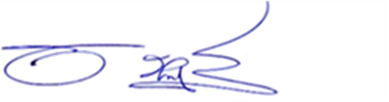 					      ลายมือชื่อ						            (นางสมัย   ชนาราษฎร์)				                    นายกองค์การบริหารส่วนตำบลหนองหลวง